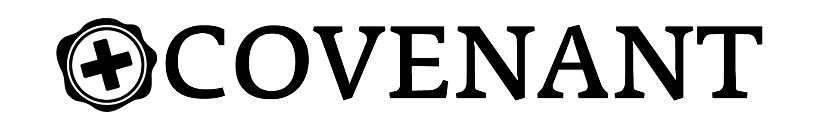 Crazy People				  						   Week of April 30th Daniel – Can One Decision Change Everything?					         Rev. Kyle GatlinCan one decision change everything?(Daniel 1:8a) But Daniel made up his mind that he would not defile himself with the king’s choice food or with the wine which he drankDaniel was a captive, but he wasn’t a prisoner Daniel made a decision, God gave a gift (Daniel 2:24) Therefore, Daniel went in to Arioch, whom the king had appointed to destroy the wise men of Babylon; he went and spoke to him as follows: “Do not destroy the wise men of Babylon! Take me into the king’s presence, and I will declare the interpretation to the king.”(Daniel 5:11-12) There is a man in your kingdom in whom is a spirit of the holy gods; and in the days of your father, illumination, insight and wisdom like the wisdom of the gods were found in him. And King Nebuchadnezzar, your father, your father the king, appointed him chief of the magicians, conjurers, Chaldeans and diviners. 12 This was because an extraordinary spirit, knowledge and insight, interpretation of dreams, explanation of enigmas and solving of difficult problems were found in this Daniel, whom the king named Belteshazzar. Let Daniel now be summoned and he will declare the interpretation.”When circumstances change, you don’t have to (Daniel 6:3) Then this Daniel began distinguishing himself among the commissioners and satraps because he possessed an extraordinary spirit, and the king intended to appoint him over the entire kingdom(Daniel 6:5) Finally these men said, “We will never find any basis for charges against this man Daniel unless it has something to do with the law of his God.”(Daniel 6:10) Now when Daniel learned that the document was signed, he entered his house (and in his roof chamber he had windows open toward Jerusalem); and he continued kneeling on his knees three times a day, praying and offering praise before his God, just as he had been doing previously.(Matthew 10:32-33) “Therefore everyone who confesses Me before men, I will also confess him before My Father who is in heaven. 33 But whoever denies Me before men, I will also deny him before My Father who is in heaven.One decision CAN change everything 